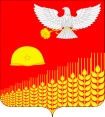 АДМИНИСТРАЦИЯ ГЛЕБОВСКОГО СЕЛЬСКОГО ПОСЕЛЕНИЯКУЩЕВСКОГО  РАЙОНАРАСПОРЯЖЕНИЕ	29.05.2020 года                                                                               № 43-р   хутор ГлебовкаО мерах по предупреждению гибели людейна водных объектах в Глебовском сельском поселенииКущевского района в период купального сезона 2020 года	В  целях недопущения гибели людей и обеспечения их безопасности на водных объектах, расположенных на территории Глебовского сельского поселения Кущевского района, охраны их жизни и здоровья в период проведения купального сезона, а также предупреждения чрезвычайных ситуаций на водных объектах:	1. Установить сроки купального сезона на территории Глебовского сельского поселения с 01.06.2020г. по 31.08.2020г.	2. На заседании комиссии по предупреждению и ликвидации чрезвычайных ситуаций и обеспечению пожарной безопасности проанализировать ход осуществления организационных и технических мероприятий по предупреждению гибели, охране жизни и здоровья людей, обеспечению их безопасности на водных объектах, расположенных на территории Глебовского сельского поселения Кущевского района.	3. Откорректировать план взаимодействий (действий), состав, порядок использования сил и средств, предназначенных для поиска и спасения людей, терпящих бедствие на воде;	4. Ответственной за обеспечение безопасности людей на водных объектах назначить Мурко Т.Ф.	5. Организовать проведение мониторинга стихийно сложившихся мест неорганизованного отдыха людей на водных объектах общего пользования, с целью выявления опасных мест для купания;	6.  Организовать изготовление и установку запрещающих знаков в местах, опасных и запрещенных для купания;	7.  Руководителям ТОС организовать доведение до населения  разъяснительной работы с детьми о правилах поведения на воде и соблюдением мер предосторожности. Взрослые обязаны не допускать купания детей в неустановленных местах, шалостей на воде, плавание на не приспособленных для этого средствах (предметах) и других нарушений правил безопасности на воде, об установленных правилах и ограничениях водопользования на водных объектах общего пользования.28. Контроль за выполнением настоящего распоряжения  возложить на специалиста  Т.Ф.Мурко.9. Распоряжение вступает в силу со дня его подписания.Глава Глебовского сельского поселенияКущевского района                                                                           А.В.Дудко